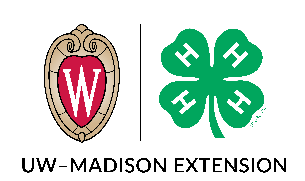 Wisconsin 4-H Hall of Fame NominationUpdated January 2021In recognition of the Wisconsin 4-H Centennial, an inaugural 4-H Hall of Fame was started in 2014. The 4-H Hall of Fame provides statewide recognition for individuals and external organizations with significant contributions to the Wisconsin 4-H Youth Development program on every level, preserve Wisconsin 4-H history and development, and has the potential to increase awareness of the 4-H Youth Development program. Potential recipients include 4-H volunteers, 4-H pioneers, external collaborating organizations and businesses, community leaders and retired Cooperative Extension staff.Implementation FrameworkGuidelinesThe Wisconsin 4-H Hall of Fame will use criteria consistent with the National 4-H Hall of Fame.
Any group or individual is eligible to submit a nomination to the state selection committee.
All nominations must include the signature of a county or state PYD staff person.
Complete nominations include the nomination cover page, nomination signature page, and one-page Microsoft Word document outlining nominee’s qualifications based on the 4-H Hall of Fame criteria, a digital head and shoulder photograph and a brief (no more than 250 words) biography. 
UW-Extension staff members must be retired for three or more years before being eligible for nomination.Unsuccessful nominees may be re-nominated for future consideration. The criteria document should be revised to increase possibility of being selected.Honoree Qualifications4-H volunteers, 4-H pioneers, external collaborating organizations and businesses, community leaders, and retired UW-Extension staff who have benefited from, and attribute their success to 4-H, or those who have made significant contributions of time, energy, and/or resources to the Wisconsin 4-H Youth Development program on any level exemplifying the following criteria: Citizenship as exemplified by being active in civic, community, state, regional and national public service activities evidencing impact on youth, families and communities including 4-H.
Leadership impact as exemplified by qualities of leadership and acceptance of leadership responsibilities in civic, community, professional and business-related activities that directly or indirectly benefit 4-H.
Career Accomplishments as exemplified by accomplishments and success in his/her chosen career and as a mentor or role model.
  Character as exemplified by evidence of the influence of 4-H involvement in the nominee’s life and/or his or her commitment to 4-H is critical to the nomination.
  Other Beneficial Information that would be helpful to the selection committee.  Questions can be directed to Rosanne Schleif, Chair of the 2021 Wisconsin 4-H Hall of Fame Committee at rm.schleif@hotmail.com Nomination Criteria – Expanded Version(Nominator Guide)The Wisconsin 4-H Hall of Fame recognizes significant contributions (depth, scope and impact) on any level. Selection is based on five criteria. Below are suggested questions to adapt for nominees (i.e. deceased 4-H pioneer, 4-H volunteer, 4-H donor, external collaborating organization or business, community leader, or Extension professional).Clear evidence of significant contributions with impact and influence on 4-H is essential. Describe things the nominee established that were multi-faceted, unique and grew because of their leadership. Contributions and leadership that extend beyond county impact are important. This includes changes or additions to 4-H programs initiated by the nominee or as a member of a team. Supportive data should include numbers that show 4-H growth, an increase in member and leadership opportunities and/or evidence of how the nominee extended 4-H potentials to existing and new audiences. Evidence may also focus on how 4-H membership impacted career and life choices and a continued connection with 4-H.Citizenship as exemplified by being active in civic, community, state, regional and national public service activities evidencing impact on youth, families and communities including 4-H.What resources/abilities, beyond leadership, has the individual or organization/business brought to their citizenship efforts?How does the public service demonstrate the impact on youth, families, communities and 4-H.?How do others describe the nominee’s civic contributions?How has this individual or organization/business made a difference through community, state, regional and/or national public service?Leadership impact as exemplified by qualities of leadership and acceptance of leadership responsibilities in civic, community, professional and business-related activities that directly or indirectly benefit 4-H.What leadership qualities does the individual or organization/business demonstrate across all leadership experiences: professional, community, personal?How does this nominee empower groups he/she leads?What difference has the leadership of this individual or organization/business made in the lives of others, especially 4-H and other youth?How has the nominee’s leadership contributions directly or indirectly benefited 4-H?What has been the influence of 4-H on the ability of the individual to assume leadership positions.Career Accomplishments as exemplified by individual or organization/business accomplishments and success in chosen career field and as a mentor or role model. This includes tangible things done, such as programs implemented, resources raised, writing, business success, number of people affected, measured impacts on the lives of others, etc.How have the nominee’s career accomplishments and successes impacted others?What examples of being a role model or mentor stand out?How are things different because of this nominee’s career or organization/business contributions?What new innovations or approaches has this nominee introduced and sustained?  And, how do others describe the nominee’s accomplishments?What has been the influence of 4-H on the career accomplishments of the individual or on that of the collaborating organization/business?Character as exemplified by evidence of the influence of 4-H involvement in the nominee’s life and/or his or her commitment to 4-H is critical to the nomination.What is the impact of 4-H involvement and 4-H commitment in the nominee’s life? If not a 4-H alumni, where did their commitment to 4-H originate and how is it strongly demonstrated.Other Beneficial Information that would be helpful to the Selection Committee.Wisconsin 4-H Hall of Fame Nomination
Cover PageThe Wisconsin 4-H Hall of Fame was established to recognize individuals and organizations with significant contributions to the Wisconsin 4-H Youth Development program on any level. Potential recipients include 4-H volunteers, 4-H pioneers, external collaborating organizations and businesses, community leaders, and retired Cooperative Extension staff. Any group or individual is eligible to nominate one individual or external collaborating organization or business for consideration by the state level selection committee. All nominations must be submitted electronically to: lpine@wisc.edu later than May 20, 2021.Nominee InformationName _____________________________________________________________________________________Title/Position________________________________________________________________________________**Relative/contact person if nominee is deceased ___________________________________________________Mailing Address _____________________________________________________________________________Place of residence__________________________________________________________________________________Town/City __________________________________________ State _____ Zip __________________Telephone ___________________________ E-mail ________________________________________________Does the Nominee know about this Nomination?           ☐ Yes		☐ NoNominator InformationName _____________________________________________ Telephone ______________________________Address ___________________________________________________________________________________Town/City___________________________________________ State _____ Zip ___________________E-mail______________________________________________ Fax # _______________________________The Selection Committee is primarily interested in learning of the nominee’s significant impacts on 4-H’ers and/or the 4-H program. The nominee should exhibit outstanding citizenship, leadership, career accomplishments and character. The nomination is limited to a one-page Microsoft Word document with margins of no less than .5 inch and fonts no smaller than 12 point.Please focus the information on the nominee’s:
1. Citizenship as exemplified by being active in civic, community, state, regional and national public service related activities evidencing impact on youth, families, and communities including 4-H. 2. Leadership impact as exemplified by qualities of leadership and acceptance of leadership responsibilities in civic, community, professional and business-related activities that directly or indirectly benefit 4-H. 
3. Career Accomplishments as exemplified by accomplishments and success in his/her chosen career and as a mentor or role model. 
4. Character as exemplified by evidence of the influence of 4-H involvement in the nominee's life and/or his or her commitment to 4-H is critical to the nomination. 
5. Other Beneficial information that would be helpful to the selection committee.Wisconsin 4-H Hall of Fame Nomination 
Signature PageNominee’s Name___________________________________________________________________________As the nominator, I verify the information submitted is accurate and complete to the best of my knowledge.Nominator____________________________________________________________ Date ________________If the nominee is selected, Wisconsin 4-H may share the contact information of the nominee and the nominator with local media.Submission of this form implies the undersigned county or state PYD staff member approves this nomination.PYD Staff Member (print name) ______________________________________ Date________________All nominations must be submitted electronically to: Laura Pine, lpine@wisc.edu no later than May 20, 2021. Complete nominations include a:Nomination cover pageNomination signature pageOne-page Microsoft Word document outlining the nominee’s qualifications based on the 4-H Hall of Fame criteriaDigital head and shoulder photograph and Brief (no more than 250 words) biography. Recognition will take place during Fall Forum. Date TBDRegarding electronic signatures; US code to 7001 (a)(1):In General Notwithstanding any statute, regulation, or other rule of law (other than this subchapter and subchapter II), with respect to any transaction in or affecting interstate or foreign commerce – a signature, contract, or other record relating to such transaction may not be denied legal effect, validity, or enforceability solely because it is in electronic form;Number of RecipientsApproximately 5-10 honorees selected per yearNomination ProcessAny group or individual is eligible to submit a nomination for consideration. Nominations due May 20, 2021.Selection ProcessSelections made by state level committee based on submitted nominations (signature of Positive Youth Development (PYD) staff person required on the nomination signature page)SelectionNominator must electronically submit photo and 250 word bio describing the honoree’s qualifications. RecognitionRecognition in conjunction with an existing event, such as State 4-H Youth Conference or Fall Forum; virtual 4-H Hall of Fame annually updated with photos and bios of the honorees. Wisconsin 4-H may share the contact information of the nominee and the nominator with local media.